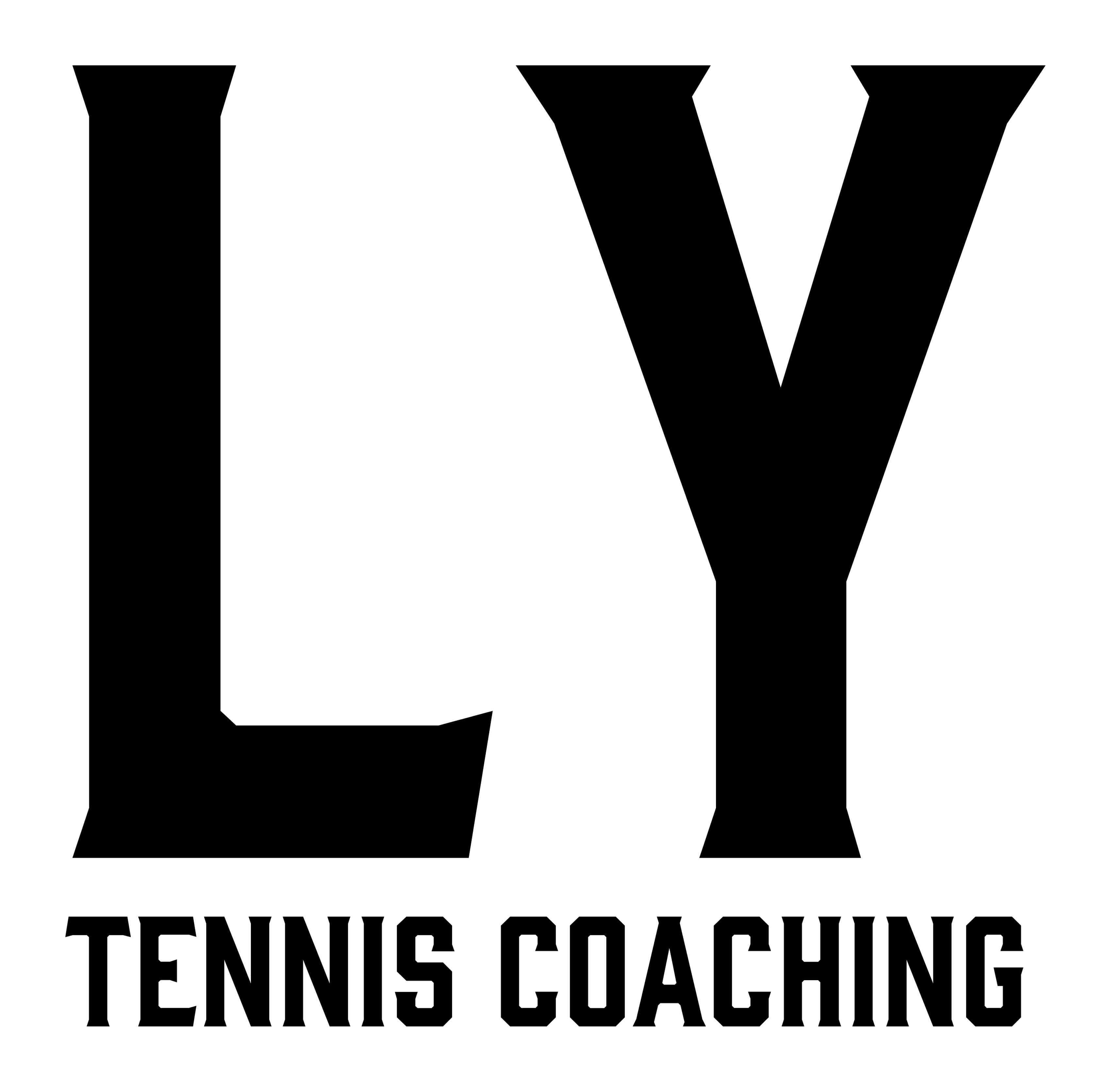 LY Tennis Coaching LimitedCompany number 11033727Dear Clients,You may be aware that on 25 May 2018, certain legal changes will come into effect concerning data protection and privacy.
 
Under the General Data Protection Regulation (or GDPR as it is more commonly known), we are required, as are all businesses that hold your personal data, to provide you with certain information in relation to the lawful grounds for our ongoing processing of your personal data.Please read our new privacy notice at Terms & Conditions.You are by law entitle to withdraw from receiving any information from LY Tennis.  This will include contact about weekly private sessions, weekly group squads, tennis & squash holiday camps & finally, international tennis tours. Please let us know if you wish to continue receiving emails by clicking subscribe or unsubscribe by clicking the appropriate button below.IMPORTANT: A child of 13 years of age or over, legally has the right to accept or  withdraw from receiving any information from LY Tennis Coaching Limited themselves. WHAT IS GDPR?The General Data Protection Regulation (GDPR) is a comprehensive update to existing European Union laws that goes into effect on May 25, 2018. The GDPR was designed to harmonize data privacy laws across Europe, to protect and empower all EU resident’s data privacy and to reshape the way organizations across the region approach data privacy.A child of 13 years of age or over legally has the right to accept or withdraw from receiving any information from LY Tennis Coaching Limited. If you wish to continue to agree or withdraw from LY Tennis Coaching and its corporate partners using and disclosing your information, to contact you about weekly private sessions, weekly group squads, holiday camps & international tennis tours, once you have finished reading this document, please click back onto the webpage & accept the terms & conditions. LY Tennis Coaching collects information because:Private Session communicationsGroup Session communications (text messages/what’s app message groups & emails)International Tennis Tour information Tennis & Squash Holiday Camps – run by Lizzie Yeomans (LY Tennis Coaching Limited) & Jack Martell (Martell Squash Coaching)What information does LY Tennis Coaching Limited hold?Personal Information (Email, medical information, phone numbers & names)To have your picture on the LY Tennis Coaching website Why do we need this information?Communication with players & parents – to follow progress & arrange lessonsTo deal with any issues that need to be addressed for example, any queries or concerns.  Images – photographs, & videos on company social media (Company & Facebook page – must have parents permission before promotional posts)What information does LY Tennis share and how do we share it?LY Tennis Coaching website – photo’s of players (with permission only from player/parent over 18)Company social media posts (Instagram & Facebook - Sponsored)The right to protect personal dataIf personal data is incorrect, parents can ask for information to be updated. Requests can be made to delete personal information if a player is no longer participating The LY Tennis Coaching programme. If you no longer wish to receive holiday camps & upcoming events for Tennis or possibly Squash Coaching.Photos & videos can be deleted for website & social media promotional postsPlayers & parents are entitled to ask what their data is used for. I can assure you that all data is secured, and information will only be emailed to you if I feel certain business could be of interest to each individual. If you have any additional question regarding the way LY Tennis Coaching Limited uses personal data, please contact lytennis@outlook.comKind Regards,Elizabeth YeomansOwner of LY Tennis Coaching Limited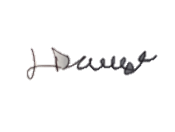 